Hungast Mecsek Kft.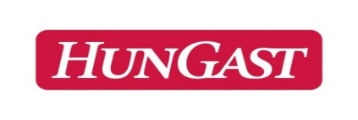 1119 Budapest,Fehérvári út 85.Hungast Mecsek Kft.1119 Budapest,Fehérvári út 85.Hungast Mecsek Kft.1119 Budapest,Fehérvári út 85.Hungast Mecsek Kft.1119 Budapest,Fehérvári út 85.Hungast Mecsek Kft.1119 Budapest,Fehérvári út 85.Hungast Mecsek Kft.1119 Budapest,Fehérvári út 85.HETI ADAGSZÁM TERVEZŐ LAPHETI ADAGSZÁM TERVEZŐ LAPHETI ADAGSZÁM TERVEZŐ LAPHETI ADAGSZÁM TERVEZŐ LAPHETI ADAGSZÁM TERVEZŐ LAPHETI ADAGSZÁM TERVEZŐ LAPHETI ADAGSZÁM TERVEZŐ LAPAlkalmazási terület: …………...konyhaAlkalmazási terület: …………...konyhaAlkalmazási terület: …………...konyhaAlkalmazási terület: …………...konyhaHungast Mecsek Kft.1119 Budapest,Fehérvári út 85.Hungast Mecsek Kft.1119 Budapest,Fehérvári út 85.Hungast Mecsek Kft.1119 Budapest,Fehérvári út 85.Hungast Mecsek Kft.1119 Budapest,Fehérvári út 85.Hungast Mecsek Kft.1119 Budapest,Fehérvári út 85.Hungast Mecsek Kft.1119 Budapest,Fehérvári út 85.HETI ADAGSZÁM TERVEZŐ LAPHETI ADAGSZÁM TERVEZŐ LAPHETI ADAGSZÁM TERVEZŐ LAPHETI ADAGSZÁM TERVEZŐ LAPHETI ADAGSZÁM TERVEZŐ LAPHETI ADAGSZÁM TERVEZŐ LAPHETI ADAGSZÁM TERVEZŐ LAPAzonosító: FNY26_V1Azonosító: FNY26_V1Azonosító: FNY26_V1Azonosító: FNY26_V1Hungast Mecsek Kft.1119 Budapest,Fehérvári út 85.Hungast Mecsek Kft.1119 Budapest,Fehérvári út 85.Hungast Mecsek Kft.1119 Budapest,Fehérvári út 85.Hungast Mecsek Kft.1119 Budapest,Fehérvári út 85.Hungast Mecsek Kft.1119 Budapest,Fehérvári út 85.Hungast Mecsek Kft.1119 Budapest,Fehérvári út 85.Szolgáltató neve: ………………………………..…….Szolgáltató neve: ………………………………..…….Szolgáltató neve: ………………………………..…….Szolgáltató neve: ………………………………..…….Szolgáltató neve: ………………………………..…….Szolgáltató neve: ………………………………..…….Szolgáltató neve: ………………………………..…….Kiadás dátuma: Kiadás dátuma: Kiadás dátuma: Kiadás dátuma: Intézmény megnevezése:Intézmény megnevezése:Intézmény megnevezése:Intézmény megnevezése:Hét sorszáma:Hét sorszáma:Hét sorszáma:Hét sorszáma:Hét sorszáma:Intézmény megnevezése:Intézmény megnevezése:Intézmény megnevezése:Intézmény megnevezése:Időintervallum:Időintervallum:Időintervallum:Időintervallum:Időintervallum:ÓVODÁSÓVODÁSÓVODÁSÓVODÁSÁLTALÁNOS ISKOLÁSÁLTALÁNOS ISKOLÁSÁLTALÁNOS ISKOLÁSÁLTALÁNOS ISKOLÁSÁLTALÁNOS ISKOLÁSKÖZÉPISKOLÁSKÖZÉPISKOLÁSKÖZÉPISKOLÁSFELNŐTT,
SZOC. ÉTK.FELNŐTT,
SZOC. ÉTK.FELNŐTT,
SZOC. ÉTK.ÓVODÁSÓVODÁSÓVODÁSÓVODÁSAlsó Alsó Alsó Felső Felső KÖZÉPISKOLÁSKÖZÉPISKOLÁSKÖZÉPISKOLÁSFELNŐTT,
SZOC. ÉTK.FELNŐTT,
SZOC. ÉTK.FELNŐTT,
SZOC. ÉTK.HÉTFŐReggeliReggeliHÉTFŐTízóraiTízóraiHÉTFŐEbédEbédHÉTFŐUzsonnaUzsonnaHÉTFŐVacsoraVacsoraKEDDReggeliReggeliKEDDTízóraiTízóraiKEDDEbédEbédKEDDUzsonnaUzsonnaKEDDVacsoraVacsoraSZERDAReggeliReggeliSZERDATízóraiTízóraiSZERDAEbédEbédSZERDAUzsonnaUzsonnaSZERDAVacsoraVacsoraCSÜTÖRTÖKReggeliReggeliCSÜTÖRTÖKTízóraiTízóraiCSÜTÖRTÖKEbédEbédCSÜTÖRTÖKUzsonnaUzsonnaCSÜTÖRTÖKVacsoraVacsoraPÉNTEKReggeliReggeliPÉNTEKTízóraiTízóraiPÉNTEKEbédEbédPÉNTEKUzsonnaUzsonnaPÉNTEKVacsoraVacsoraSZOMBATReggeliReggeliSZOMBATTízóraiTízóraiSZOMBATEbédEbédSZOMBATUzsonnaUzsonnaSZOMBATVacsoraVacsoraVASÁRNAPReggeliReggeliVASÁRNAPTízóraiTízóraiVASÁRNAPEbédEbédVASÁRNAPUzsonnaUzsonnaVASÁRNAPVacsoraVacsoraHidegcsomag rendelésHidegcsomag rendelésDátumDátumDátumReggeli adagReggeli adagReggeli adagTízórai adagTízórai adagEbéd adagUzsonna adagUzsonna adagUzsonna adagVacsora adagVacsora adagÖssz.létszámÖssz.létszámHidegcsomag rendelésHidegcsomag rendelés